嘉義縣新美國民小學111學年度雙語國家政策－口說英語展能樂學計畫國民中小學英語日活動成果報告表(表格不夠，請自行增列）活動名稱認識世界各國的節慶認識世界各國的節慶辦理日期111/12/12-16辦理地點新美國小新美國小參加人數20人(中高年級)成果摘要-活動內容介紹及特色說明(列點說明)學生早上7:15到校集合，背誦英語常用對話。十二月第二週師生進行學校特色英語介紹影片拍攝。英語教師利用「節慶」之英語學習主題，帶學生認識世界各國及其節慶特色。學生早上7:15到校集合，背誦英語常用對話。十二月第二週師生進行學校特色英語介紹影片拍攝。英語教師利用「節慶」之英語學習主題，帶學生認識世界各國及其節慶特色。學生早上7:15到校集合，背誦英語常用對話。十二月第二週師生進行學校特色英語介紹影片拍攝。英語教師利用「節慶」之英語學習主題，帶學生認識世界各國及其節慶特色。學生早上7:15到校集合，背誦英語常用對話。十二月第二週師生進行學校特色英語介紹影片拍攝。英語教師利用「節慶」之英語學習主題，帶學生認識世界各國及其節慶特色。檢討或建議事項英語教學持續推動於日常，未來課程可融合外國節慶來辦理全校性的活動。英語教學持續推動於日常，未來課程可融合外國節慶來辦理全校性的活動。英語教學持續推動於日常，未來課程可融合外國節慶來辦理全校性的活動。英語教學持續推動於日常，未來課程可融合外國節慶來辦理全校性的活動。照片說明（4-10張）照片說明（4-10張）照片說明（4-10張）照片說明（4-10張）照片說明（4-10張）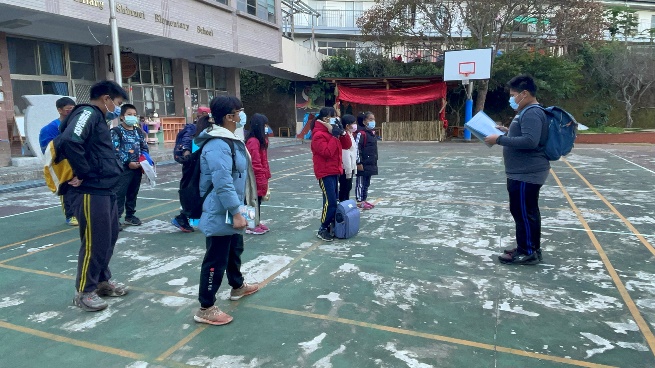 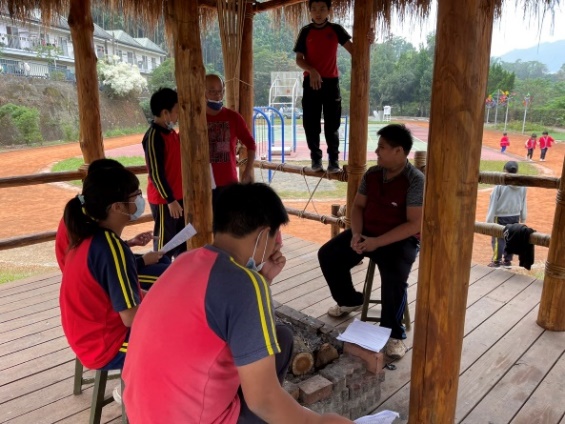 早上集合唸英語常用語句早上集合唸英語常用語句師生準備拍攝英語影片一景師生準備拍攝英語影片一景師生準備拍攝英語影片一景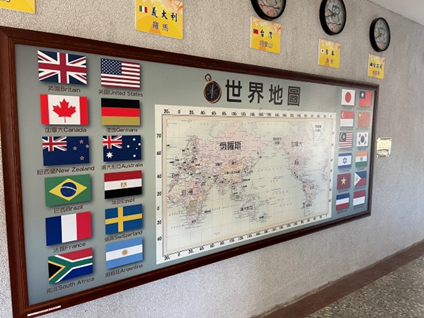 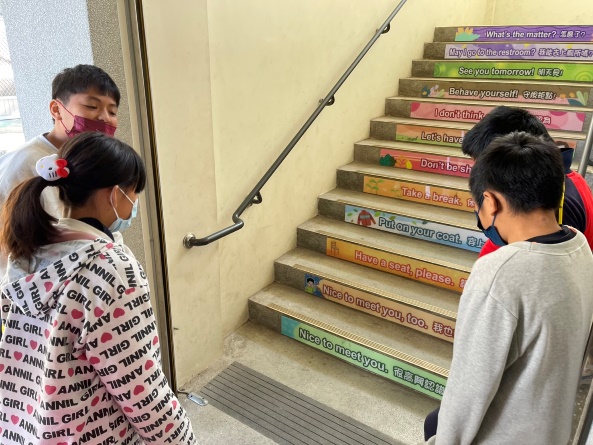 各國家英語名稱看板認識各國家英語名稱看板認識階梯英語常用句認識階梯英語常用句認識階梯英語常用句認識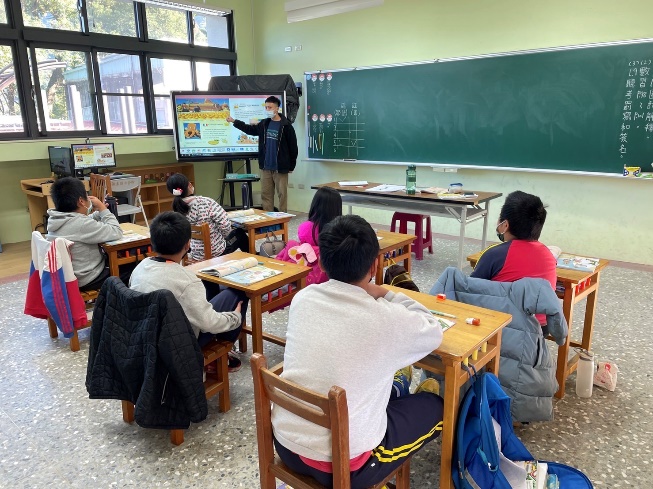 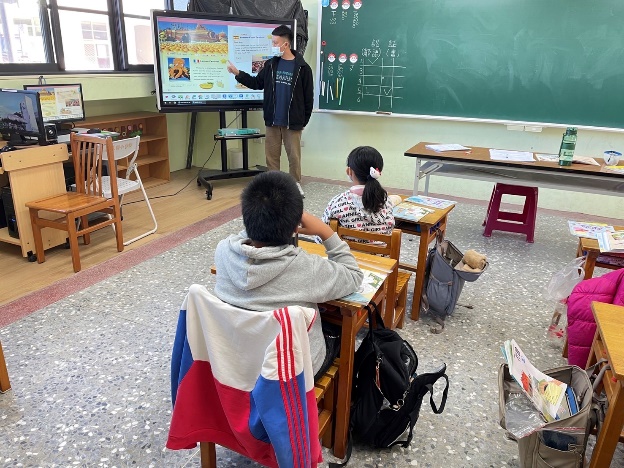 認識各國家節慶認識各國家節慶認識各國家節慶認識各國家節慶認識各國家節慶